Buy a Feature (werkwijze en invulblad)VoorbereidingOntwikkelaar(s) bereiden introductie voor, waarin de functionaliteiten worden uitgelegd. Onderstaand formulier vullen met deze functionaliteiten en bijbehorende kosten. - Kies de ‘kosten’ zo dat inwoners geforceerd worden keuzes te maken. - Breek grote functies op in kleinere stukken waar mogelijk (in overleg met ontwikkelaars) Printwerk: 1 formulier per inwoner; een formulier voor de uiteindelijke keuze per subgroep, geprint op A3 of groterBeoogde settingGroep van tenminste vijf inwoners [Wenselijke setting hangt af van de actorenanalyse]WerkwijzeModerator legt de functies uit aan de hele groepVerdeel de groep in subgroepen van 4-5 inwoners waar nodig; wijs een moderator aan voor elke subgroepInwoners vullen individueel het onderstaande formulier inModerator inventariseert welke functies de deelnemers hebben gekozen: loop het lijstje een voor een door en vraag wie de functie wel/niet heeft gekozen, waarom wel/niet en of de groep als geheel de functie wil ‘kopen’. Noteer of de functie wordt ‘gekocht’ in het verzamelsjabloonNoteer de belangrijkste argumenten‘Buy a feature’ – Welke functies koopt u?De functies[Voeg extra blokjes toe waar nodig] Welke functies koopt uw groep?Omcirkel de functies die u zou willen zien in de volgende testronde (eind november). Uw totale budget is xxx (uur). Vergelijk uw keuzes met de keuzes van uw groepsgenoten. Waarom kiest u voor deze features? Waar zijn de verschillen? Lukt het om met een gezamenlijke lijst te komen?1. 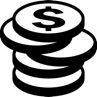 x uurx uurKoopt u deze functie?JaNee2. x uurx uurKoopt u deze functie?JaNee3.x uurx uurKoopt u deze functie?JaNeeTotale kosten(max. 120)Functienr.Gekozen?ArgumentatieKostenJa / NeeJa / NeeJa / NeeJa / NeeJa / NeeJa / NeeTotale kosten (max. x uur)